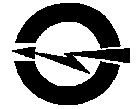 ПУБЛИЧНОЕ  АКЦИОНЕРНОЕ ОБЩЕСТВО«ВОЛГОГРАДОБЛЭЛЕКТРО»(ПАО ВОЭ). Волгоград,  ул. Шопена, д. 13. Тел.: 48-14-21, факс: 48-14-22, электронная почта: voe@voel.ru р/с 40702810601000001087 Южный ф-л ПАО «Промсвязьбанк», к/с 30101810100000000715 БИК 041806715 ИНН/КПП 3443029580/345250001 ОГРН 1023402971272ИЗВЕЩЕНИЕ о проведении открытого запроса предложений в электронной форме по выбору поставщика на право заключения договора поставки запасных частей для транспортных средств и специальной техники для ПАО «Волгоградоблэлектро» на 2017-2018 год  (закупка проводится среди субъектов малого и среднего предпринимательства)№ п/пНаименование п/пСодержание1.Способ закупкиОткрытый запрос предложений в электронной форме2.ЗаказчикПАО «Волгоградоблэлектро»Место нахождения: . Волгоград, ул. Шопена, д. 13Почтовый адрес: . Волгоград, ул. Шопена, д. 13Адрес электронной почты: voe223fz@voel.ru3.Контактные лицаПо вопросам организационного характера:, Тел.: (8442) 58-33-10, адрес электронной почты: voe223fz@voel.ruПо вопросам требуемых характеристик товаров, работ, услуг (качество, количество и др.):Маринин Виктор Витальевич (8442) 56-20-794.Проведение процедуры запроса предложений:Открытый запрос предложений на право заключения договора поставки запасных частей для транспортных средств и специальной техники для ПАО «Волгоградоблэлектро» на 2017-2018 год, проводится в электронной форме, весь документооборот (подача заявки, изменения извещения и документации, разъяснения документации, подписание договора и т.д.) осуществляется в электронной форме: все документы и сведения подписываются электронной цифровой подписью уполномоченных со стороны заказчика, участников закупки лиц (за исключением случаев, когда в соответствии с законодательством Российской Федерации требуется иное оформление каких-либо документов). Процедура открытого запроса предложений осуществляется на электронной площадке. Порядок проведения закупки определяется регламентом электронной площадки, на которой проводится запрос предложений.5.Адрес электронной торговой площадки в сети Интернет www.otc.ru 6.Нормативные документы, регламентирующие проведение закупочной процедурыФедеральный закон от 18 июля . № 223-ФЗ «О закупках товаров, работ, услуг отдельными видами юридических лиц», Положение о порядке проведения регламентированных  закупок товаров,  работ,  услуг  для  нужд публичного акционерного общества «Волгоградоблэлектро», утвержденное протоколом совета директоров №10 от 05.06.2017г. 7.Предмет закупочной процедуры Право заключения договора поставки запасных частей для транспортных средств и специальной техники для ПАО «Волгоградоблэлектро» на 2017-2018 год.8.Предмет договора, сроки и место поставки товаров, выполнения работ, оказания услуг и другие условияЛот № 1: Товар –  поставка запасных частей для транспортных средств и специальной техники для ПАО «Волгоградоблэлектро» на 2017-2018 год.Место поставки товара: г. Волгоград, ул. Шопена, 13, филиалы ПАО «ВОЭ» Волгоградская область. Поставка товара осуществляется силами Поставщика, по территории Волгоградской области, по месту эксплуатации техники, указанной в заявке.Товар должен быть новым.Срок действия договора – 12 месяцев с даты заключения договора.Порядок поставки:- Заказчик в срок не позднее, чем за 3 (три) рабочих дня до предполагаемой даты поставки Товара (партии Товара) направляет Поставщику заявку, в которой указывает: количество товара; качество товара; ассортимент товара;-  Заказчик самостоятельно определяет периодичность поставок периодичность поставок, а также количество и ассортимент Товаров;- поставка товара осуществляется отдельными партиями в пределах заявленного Заказчиком объёма закупок запчастей;- поставка отдельной партии товара осуществляется в течение 5 (пяти) рабочих дней с момента подачи соответствующей заявки Заказчика;- Приём Поставщиком заявок от Заказчика на поставку товара должен осуществляться как в письменной или устной форме по телефону, так посредством электронной почты.Требования к услугам:          Товар должен быть сертифицирован, соответствовать требованиям ГОСТ Р и ОСТ 37 Госстандарта России согласно Приложения 14 Приказа Федерального агентства по техническому регулированию и метрологии от 10.12.2007г. № 3453 «Перечень запасных частей и принадлежностей к транспортным средствам, подлежащих обязательному подтверждению соответствия». Товар должен являться новым, ранее не использованным, поставка восстановленных и бывших в употреблении ТМЦ  не допускается.        Товар должен отгружаться в упаковке, обеспечивающей его сохранность во время транспортировки;           Товар должен поставляться с комплектом предусмотренной изготовителем сопроводительной документации (паспорт, сертификат на отдельные виды товаров и т.д.). Требования о наличии сертификатов соответствия на запчасти детали и материалы к автомобилям установлены постановлением Правительства Российской Федерации от 01 декабря 2009г. N 982 «Об утверждении единого перечня продукции, подлежащей обязательной сертификации, и единого перечня продукции, подтверждение соответствия которой осуществляется в форме принятия декларации о соответствии».            Качество Товара должно подтверждаться гарантийными обязательствами. Поставщик должен предоставить гарантию на поставляемый Товар в пределах гарантийного срока, установленного заводом-изготовителем, но не менее 6 (шести) месяцев            Приём Поставщиком заявок от Заказчика на поставку товара должен осуществляться как в письменной или устной форме по телефону, так посредством электронной почты.Сведения об объеме поставляемых товаров, требованиях, установленные Заказчиком к качеству товара, техническим характеристикам товара, сопроводительным документам, требования к его безопасности, и иные требования, указаны подробно в «Техническом задании» Том № 2  документации запроса предложений. Перечень запасных частей указан в Приложении №1 к техническому заданию.9.Начальная (максимальная) цена договора (цена лота)Лот № 1: Начальная (максимальная) цена договора с учетом НДС 18%: 2 738 681, 38 руб. (два миллиона семьсот тридцать восемь тысяч шестьсот восемьдесят один) рубль 38  копеек. Начальная (максимальная) цена договора без НДС:  2 320 916,42 (два миллиона триста двадцать тысяч девятьсот шестнадцать) рублей 42 копеек. В случае, если участник закупки не является плательщиком НДС, то цена, предложенная таким участником, не должна превышать установленную начальную (максимальную) цену без НДС. При этом на стадии оценки и сопоставления заявок для целей сравнения ценовые предложения других участников также будут учитываться без НДС.Примечание: При формировании заявки на участие в запросе предложений Поставщик представляет свое предложение о цене договора исходя из стоимости запасных частей и материалов указанных в Приложении № 1 к техническому заданию.10.Порядок и сроки оплаты товаров, работ, услугПорядок и срок оплаты товаров, работ, услуг, предлагаются участником закупки, в соответствии с критериями указанными в документации: с предварительным авансовым платежом (максимальный размер предварительного авансового платежа не должен превышать 30% от цены договора), либо отсрочка оплаты по окончании поставки товара (максимальный срок оплаты поставленных товаров не может превышать 30 календарных дней со дня исполнения обязательств по договору.11.Порядок формирования цены договора (цены лота)В  цену товаров должны быть включены расходы на доставку (транспортировку) товара до места поставки, стоимость затрат на хранение, страхование, на уплату таможенных пошлин, налогов, сборов и других обязательных платежей, установленных законодательством  РФ, а также стоимость информационного обслуживания и агентское вознаграждение, с учётом оплаты за  НДС и прочие затраты.Примечание: Цена не составляет суммарную стоимость приобретаемых товаров, исходя из стоимости за единицу товара, так как невозможно определить конкретный объем поставляемых товаров.12.Размер и валюта обеспечения заявки. Лот № 1: обеспечение заявки составляет 54 773,62 рублей (2 %) от начальной (максимальной) цены договора, указанной в настоящем извещении. При этом такое обеспечение может предоставляться участником закупки по его выбору путем внесения денежных средств на счет, указанный Заказчиком в извещении (документации), или путем предоставления банковской гарантии. Обеспечение заявки производится в соответствии с регламентом электронной торговой площадки.13.Размер и валюта обеспечения  договора. Реквизиты для перечисления обеспечения:Лот  № 1: обеспечение исполнения договора составляет 136 934,06  рублей (5 %) от начальной (максимальной) цены договора, указанной в настоящем извещении. При этом такое обеспечение может предоставляться участником закупки по его выбору путем внесения денежных средств на счет, указанный Заказчиком в извещении (документации), или путем предоставления банковской гарантии.Примечание: В платежном поручении необходимо указать название и номер закупки, по которой производится обеспечение.Расчетный счет ПАО «Волгоградоблэлектро» № р/с 40702810601000001087 Южный ф-л ПАО «Промсвязьбанк» к/с 30101810100000000715 БИК 041806715 ИНН/КПП 3443029580/345250001 ОГРН 102340297127214.Место подачи заявокЭлектронная торговая площадка www.otc.ru.15.Срок подачи заявок на участие в закупкеС момента размещения извещения о закупке на сайте электронной торговой площадки и в единой информационной системе по 09 час. 00  мин. (время московское) «21»    ноября 2017 года.16.Срок предоставления участникам закупки разъяснений положений документации С момента размещения извещения о закупке на сайте электронной торговой площадки и в единой информационной системе по 14 час. 00  мин. (время московское) « 17»  ноября    2017 года.17.Место открытия доступа, рассмотрения заявок и подведения итогов. Волгоград, ул. Шопена, 13. 18.Дата открытия доступа к заявкам09 час. 20  мин. (время московское) «21»   ноября   2017 года.19.Дата рассмотрения заявок11 час. 00  мин. (время московское) «22»  ноября   2017 года.20.Дата подведения итоговне позднее 12 час. 00  мин. (время московское) «13»  декабря  2017 года.21.ПереторжкаПроцедура переторжки может быть объявлена после проведения отборочной стадии. 22.Срок место порядок предоставления документации о закупке.Документация и извещение в форме электронного документа, размещена на сайте Заказчика www.voel.ru, в единой информационной системе www.zakupki.gov.ru и сайте электронной торговой площадки и доступна для ознакомления бесплатно.Срок предоставления документации с момента размещения закупочной процедуры в единой информационной системе, по дату окончания подачи заявок на участие в закупочной процедуре.23.Особенности участия в закупке субъектов малого и среднего предпринимательстваУчастниками настоящей закупки могут быть только субъекты малого или среднего предпринимательства.24.Прочая информацияДанный запрос предложений не является торгами (конкурсом или аукционом), и его проведение не регулируется статьями 447-449 части первой Гражданского кодекса Российской Федерации, п.2 ст. 3 Федерального закона от 18.07.2011 № 223-ФЗ «О закупках товаров, работ, услуг отдельными видами юридических лиц». Запрос предложений также не является публичным конкурсом и не регулируется статьями 1057-1061 части второй Гражданского кодекса Российской Федерации. Заказчик имеет право отказаться от всех полученных Заявок по любой причине или прекратить процедуру Запроса предложений в любой момент, не неся при этом никакой ответственности перед Участниками.